Классный час«О чем рассказывает дневник 6-А класса»Цель: 1.показать учащимся значение дневника как основного документа в работе школьника;2.предложить учащимся обсудить результаты их работы со своим дневником;3.воспитывать обязательность, ответственность и аккуратность.Подготовка классного часа:Предварительная проверка дневников учащихся.Анкета «Мое отношение к школьному дневнику».Проект «Дневник будущего».Ход классного часаКлассный руководитель:Ребята! Слово «дневник»…Какие ассоциации у вас возникают, когда произносится это слово? (Ответы учащихся: личный дневник, школьный дневник, дневник путешественника и.т.д.)- Да, вы правы, ребята. Многие люди, очень знаменитые и совсем наоборот, писали и пишут дневники. А какой дневник наиболее близок вам?- Итак, школьный дневник. Именно о нем пойдет сегодня речь. Каким он должен быть. В «Правилах формирования устной и письменной речи в общеобразовательных учреждениях» записано: «Все записи в дневниках должны вестись с учетом следующих требований:1) писать аккуратно, грамотно, разборчивым почерком, пользоваться шариковой ручкой фиолетового или синего цвета. Нежелательно использование цветных карандашей, фломастеров, наклеек и аппликаций;2) в начале учебного года заполнять титульный лист, указывая фамилию и имя в родительном падеже, записывать расписание уроков;3) название учебных предметов пишется с маленькой буквы на всех страницах дневника, в том числе при заполнении расписания уроков;4) домашние задания и названия месяцев записываются в дневнике с маленькой буквы;5) законные представители учащихся должны систематически просматривать и в конце каждой недели подписывать дневник.- В начале второй четверти, когда администрацией школы проверялись школьные дневники, нашим дневникам был дан ряд замечаний. В процессе текущей работы мы старались их устранить, но, мне кажется, проблема еще полностью не исчерпана, не снята с повестки нашей классной жизни. И чтобы как-то помочь вам ее устранить, мы и проводим сегодня ситуационный классный час на тему «О чем может рассказать дневник школьника».У нас работала экспертная группа, которая просмотрела ваши дневники и оценила их. Вторая группа – проектная, представит вам «Дневник будущего». И третья группа, которая представит вам в театрализованной форме «жалобу школьного дневника». Часть из вас, слушая этот монолог, условно назовем первая группа, находят в ней положительные отношения к дневнику, а вторая группа – отрицательные.Итак, слушаем «Жалобы школьного дневника».(см. приложение)- Какие вы можете привести примеры положительного, отрицательного отношения к школьному дневнику, прослушав эту запись? (Ответы учащихся). - Ну что же, мы прослушали и кратко обсудили рассказ школьного дневника. А что могут рассказать ваши школьные дневники? Каково ваше отношение к школьному дневнику? При подготовке к классному часу вы отвечали на вопросы анкеты «Мое отношение к школьному дневнику». Вот что у нас получилось. (Зачитываются интересные ответы из анкет). - Вы прослушали несколько примеров отношения к дневнику. Вы считаете их правильными? (Учащиеся высказывают свои мнения по этому поводу).- С вашим отношением к школьным дневникам мы кратко познакомились. А как на практике вы относитесь к школьным дневникам? Группа экспертов просмотрела ваши школьные дневники и оценила их, исходя из требований нормативных документов.(Озвучиваются критерии оценки дневников. Называются общие замечания. Объявляется благодарность ребятам, у которых самые аккуратные дневники.).- Памятка о ведении дневника вклеена нашей экспертной группой в каждый дневник. Поэтому при ведении дневника, пожалуйста, руководствуйтесь этой памяткой.- Итак, из трех предложенных оценок, какие вы выставляете нашим дневникам? (Оценки крепятся к доске. Ребята предложили использовать смайлики.)Чтобы немного расслабиться и закончить классный час на мажорной ноте, я предлагаю слово нашему проектировщику, который представит нам дневник будущего.		Представление проекта  «Дневник будущего» (см. приложение)- Будем надеяться, что когда-нибудь этот проект  воплотится в жизнь.Я хочу вам напомнить, что дневники – это зеркало отношения человека не только к самому себе, но и к другим людям, которые должны работать с этим документом: это учителя, классный руководитель, иные люди, которые в силу определенных ситуаций могут держать в руках дневник ученика.Наш классный час я хотела бы закончить стихами замечательного детского поэта Григория Остера:Не давайте близким на ночьШкольный свой дневник читать,Будут их потом кошмарыЧасто мучить по ночам.Станет мама заикаться,Папа дергаться потом.Доктора такое чтеньеЗапрещают перед сном.Думайте о своих близких, думайте о себе. Помните, что дневник – это лицо ученика. ПРИЛОЖЕНИЯЖалобы школьного дневника		Ох-хо-хо! Как же тяжело мне жить на белом свете! Мучаюсь, страдаю, теряю силы, худею, грязные пятна покрыли мою глянцевую кожу. Кто я? Так вы не знаете? Я – школьный дневник. Почему мне так тяжело, спрашиваете вы? Потому что у меня очень плохие хозяева. Иногда мне кажется, что я живу не в современном обществе, а в древнем мире и мой хозяин – настоящий рабовладелец, которому все равно, как я себя чувствую, что переживаю.		Кто мои хозяева? Это мальчик и девочка из нашего 6- А класса. Они – обыкновенные школьники. Нет, не совсем обыкновенные, а очень плохие школьники. Почему? – спросите вы. Да потому, что мальчику абсолютно все равно, как чувствуют себя предметы и люди, которые его окружают. Вчера, например, вероятнее всего он разбирался со своим лучшим другом с моей помощью. Теперь я выгляжу ужасно! Может быть он бил своего друга по голове за то, что тот не дал ему перед уроком списать математику. А вот у девочки, нет ни одной подписи родителей. Наверно она скрывает свои успехи от родителей! 		Вы спрашиваете меня, почему я терплю такое отношение к себе? Нет, я не терплю, я активно сопротивляюсь. Вот вчера, например, я лег на самом видном месте для того, чтобы её родители смогли, наконец, заглянуть в дневник и увидеть то, после чего они всегда пьют валерьянку. Но они почему – то не захотели: Кто-то смотрел ТВ, кто-то готовил ужин или просто лежал на диване. Я так и не сумел обратить их внимание на жирную двойку по математике, которую учительница поставила на две клеточки вместо одной. Она ставила эту двойку так, что у меня до сих пор страница болит. А ведь я такой ценный предмет! Только пиши аккуратно, правильно, не забывай записывать домашние задания и другую нужную информацию и я, как старик Хоттабыч, буду верным помощником и другом.Правила работы с дневникомДелать записи в дневнике так, чтобы другим людям, читающим его, было приятно его читать.Содержать дневник в чистоте, чтобы было приятно взять его в руки.Всегда своевременно и без лишних напоминаний предъявлять его для подписи родителям.Стараться не допускать грамматических ошибок в записях в дневнике.Своевременно заполнять все графы дневника, как того требует классный руководитель.Не забывать и намеренно не оставлять его дома, чтобы избежать плохих отметок в дневнике.   Своевременно подавать для выставления оценок учителям – предметникам. Памятка о ведении и оформлении дневникаПисать аккуратно, грамотно, разборчивым почерком.Пользоваться шариковой ручкой одного цвета.Не использовать цветных карандашей, фломастеров, наклеек.Названия предметов писать с маленькой буквы.Домашние задания и названия месяцев записывать с маленькой буквы.Своевременно подавать дневник учителям для выставления оценок.В конце каждой недели давать дневник на подпись родителям.АНКЕТА « Моё отношение к школьному дневнику.»1.Продолжи фразу. Дневник- это ___________________________________2.Как ты понимаешь выражение « дневник-это лицо ученика»._______________________________________________________________3.Твои предложения к ведению дневника._____________________________________________________________4.Как ты думаешь, как будет выглядеть дневник будущего.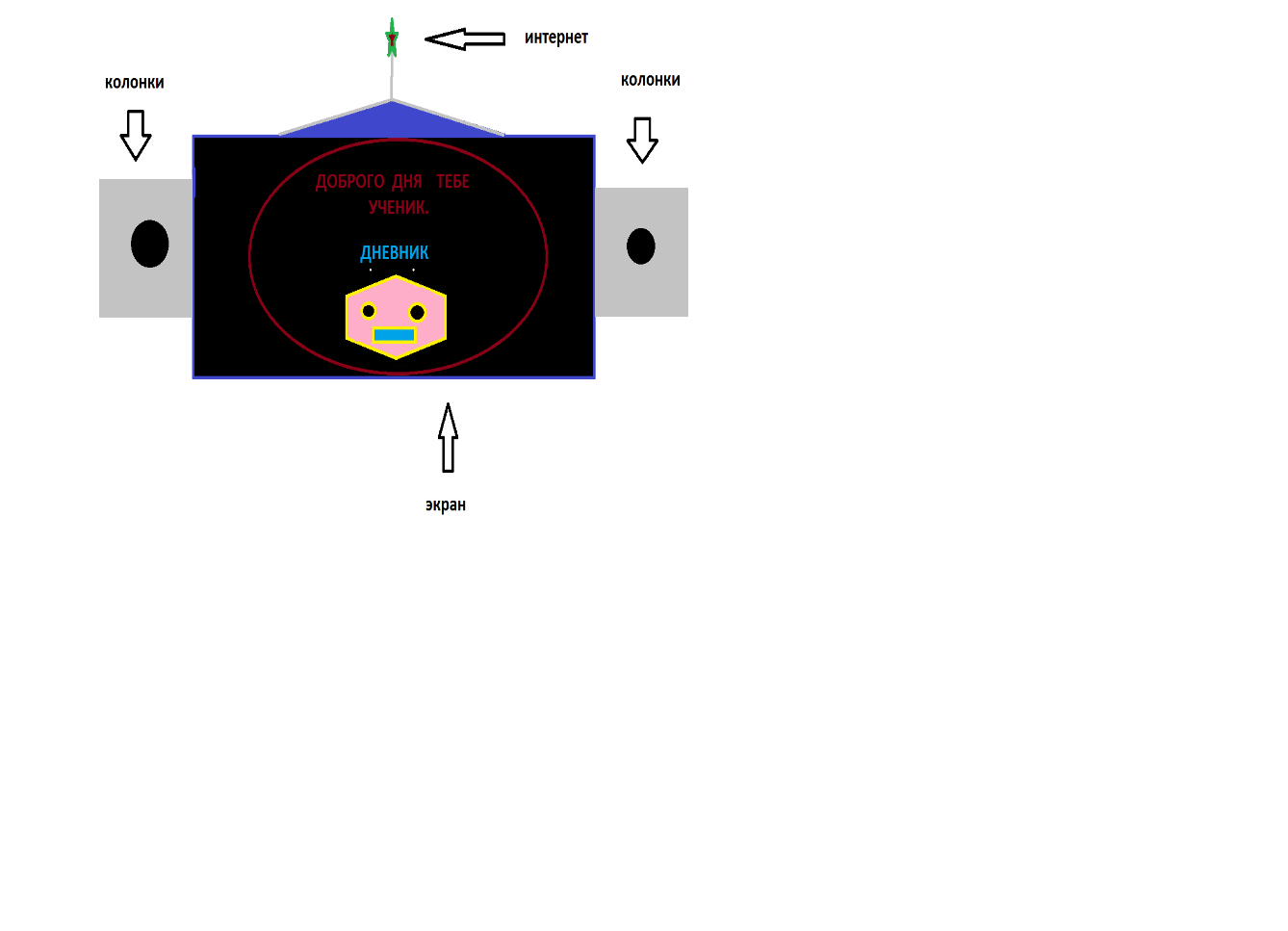 Рисунок  Дневник будущего.